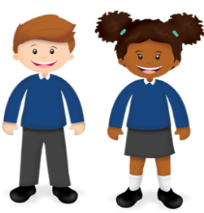 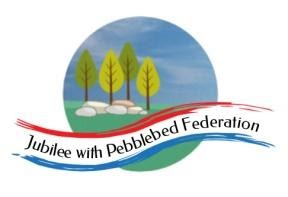 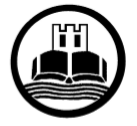 Class 2Wk beg: 28th September 2020Spelling (30 mins)Email school if your child has forgotten their log in!Reading (30 mins)Writing (1 hour – 1hour 20 minutes)Maths (45 mins)Afternoon Project                            When finished each dayMonday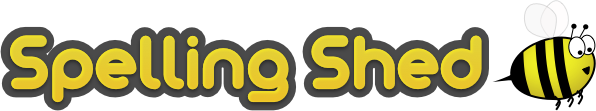 https://www.edshed.com/en-gb/login https://www.activelearnprimary.co.uk/login?c=0 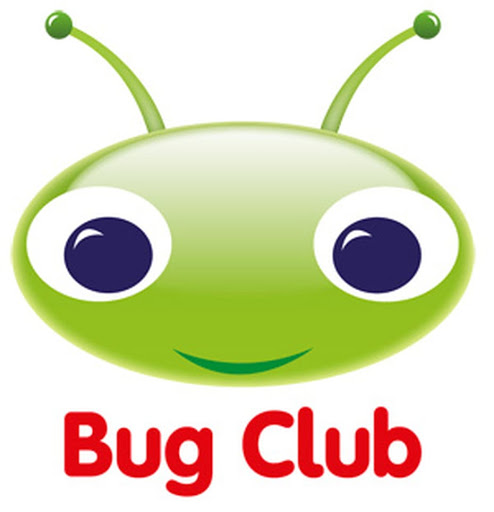 All Year groups Read one or two of the stories from The Book of Hopeshttps://classroom.thenational.academy/lessons/to-explore-word-class-6cu3jeBegin to write your own story about an encounter with a real or mythical creature, as we planned in class last week. Describe the main character with care, emphasising their key characteristics. Can you use a range of adjectives to describe? What verbs will you use for your character? How do these reflect their character? Warm up with 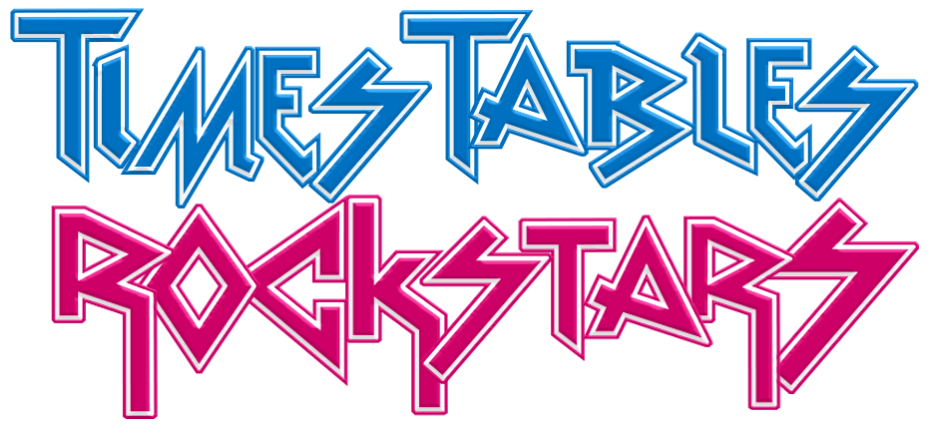 Contact school if you need a reminder of your login details!Children that do Maths with Class 1https://classroom.thenational.academy/lessons/using-number-bonds-within-20-for-addition-cgw3cd Year 3https://classroom.thenational.academy/lessons/adding-and-subtracting-1-digit-numbers-tofrom-3-digit-numbers-68uk4eYear 4https://classroom.thenational.academy/lessons/deriving-addition-and-subtraction-facts-6xk30tYear 5https://classroom.thenational.academy/lessons/using-and-explaining-addition-strategies-60t6ce Year 6https://classroom.thenational.academy/lessons/understanding-which-operations-have-equal-priority-c4t6cePEhttps://www.youtube.com/channel/UCLNV8D56t6RV0wbsPnbnYeAMondayhttps://www.edshed.com/en-gb/login https://www.activelearnprimary.co.uk/login?c=0 All Year groups Read one or two of the stories from The Book of Hopeshttps://classroom.thenational.academy/lessons/to-explore-word-class-6cu3jeBegin to write your own story about an encounter with a real or mythical creature, as we planned in class last week. Describe the main character with care, emphasising their key characteristics. Can you use a range of adjectives to describe? What verbs will you use for your character? How do these reflect their character? Warm up with Contact school if you need a reminder of your login details!Children that do Maths with Class 1https://classroom.thenational.academy/lessons/using-number-bonds-within-20-for-addition-cgw3cd Year 3https://classroom.thenational.academy/lessons/adding-and-subtracting-1-digit-numbers-tofrom-3-digit-numbers-68uk4eYear 4https://classroom.thenational.academy/lessons/deriving-addition-and-subtraction-facts-6xk30tYear 5https://classroom.thenational.academy/lessons/using-and-explaining-addition-strategies-60t6ce Year 6https://classroom.thenational.academy/lessons/understanding-which-operations-have-equal-priority-c4t6cePEhttps://www.youtube.com/channel/UCLNV8D56t6RV0wbsPnbnYeAMondayhttps://www.edshed.com/en-gb/login https://www.activelearnprimary.co.uk/login?c=0 All Year groups Read one or two of the stories from The Book of Hopeshttps://classroom.thenational.academy/lessons/to-explore-word-class-6cu3jeBegin to write your own story about an encounter with a real or mythical creature, as we planned in class last week. Describe the main character with care, emphasising their key characteristics. Can you use a range of adjectives to describe? What verbs will you use for your character? How do these reflect their character? Warm up with Contact school if you need a reminder of your login details!Children that do Maths with Class 1https://classroom.thenational.academy/lessons/using-number-bonds-within-20-for-addition-cgw3cd Year 3https://classroom.thenational.academy/lessons/adding-and-subtracting-1-digit-numbers-tofrom-3-digit-numbers-68uk4eYear 4https://classroom.thenational.academy/lessons/deriving-addition-and-subtraction-facts-6xk30tYear 5https://classroom.thenational.academy/lessons/using-and-explaining-addition-strategies-60t6ce Year 6https://classroom.thenational.academy/lessons/understanding-which-operations-have-equal-priority-c4t6cePEhttps://www.youtube.com/channel/UCLNV8D56t6RV0wbsPnbnYeAMondayhttps://www.edshed.com/en-gb/login https://www.activelearnprimary.co.uk/login?c=0 All Year groups Read one or two of the stories from The Book of Hopeshttps://classroom.thenational.academy/lessons/to-explore-word-class-6cu3jeBegin to write your own story about an encounter with a real or mythical creature, as we planned in class last week. Describe the main character with care, emphasising their key characteristics. Can you use a range of adjectives to describe? What verbs will you use for your character? How do these reflect their character? Warm up with Contact school if you need a reminder of your login details!Children that do Maths with Class 1https://classroom.thenational.academy/lessons/using-number-bonds-within-20-for-addition-cgw3cd Year 3https://classroom.thenational.academy/lessons/adding-and-subtracting-1-digit-numbers-tofrom-3-digit-numbers-68uk4eYear 4https://classroom.thenational.academy/lessons/deriving-addition-and-subtraction-facts-6xk30tYear 5https://classroom.thenational.academy/lessons/using-and-explaining-addition-strategies-60t6ce Year 6https://classroom.thenational.academy/lessons/understanding-which-operations-have-equal-priority-c4t6cePEhttps://www.youtube.com/channel/UCLNV8D56t6RV0wbsPnbnYeAMondayhttps://www.edshed.com/en-gb/login https://www.activelearnprimary.co.uk/login?c=0 All Year groups Read one or two of the stories from The Book of Hopeshttps://classroom.thenational.academy/lessons/to-explore-word-class-6cu3jeBegin to write your own story about an encounter with a real or mythical creature, as we planned in class last week. Describe the main character with care, emphasising their key characteristics. Can you use a range of adjectives to describe? What verbs will you use for your character? How do these reflect their character? Warm up with Contact school if you need a reminder of your login details!Children that do Maths with Class 1https://classroom.thenational.academy/lessons/using-number-bonds-within-20-for-addition-cgw3cd Year 3https://classroom.thenational.academy/lessons/adding-and-subtracting-1-digit-numbers-tofrom-3-digit-numbers-68uk4eYear 4https://classroom.thenational.academy/lessons/deriving-addition-and-subtraction-facts-6xk30tYear 5https://classroom.thenational.academy/lessons/using-and-explaining-addition-strategies-60t6ce Year 6https://classroom.thenational.academy/lessons/understanding-which-operations-have-equal-priority-c4t6cePEhttps://www.youtube.com/channel/UCLNV8D56t6RV0wbsPnbnYeAMondayhttps://www.edshed.com/en-gb/login https://www.activelearnprimary.co.uk/login?c=0 All Year groups Read one or two of the stories from The Book of Hopeshttps://classroom.thenational.academy/lessons/to-explore-word-class-6cu3jeBegin to write your own story about an encounter with a real or mythical creature, as we planned in class last week. Describe the main character with care, emphasising their key characteristics. Can you use a range of adjectives to describe? What verbs will you use for your character? How do these reflect their character? Warm up with Contact school if you need a reminder of your login details!Children that do Maths with Class 1https://classroom.thenational.academy/lessons/using-number-bonds-within-20-for-addition-cgw3cd Year 3https://classroom.thenational.academy/lessons/adding-and-subtracting-1-digit-numbers-tofrom-3-digit-numbers-68uk4eYear 4https://classroom.thenational.academy/lessons/deriving-addition-and-subtraction-facts-6xk30tYear 5https://classroom.thenational.academy/lessons/using-and-explaining-addition-strategies-60t6ce Year 6https://classroom.thenational.academy/lessons/understanding-which-operations-have-equal-priority-c4t6cePEhttps://www.youtube.com/channel/UCLNV8D56t6RV0wbsPnbnYeAMondayhttps://www.edshed.com/en-gb/login https://www.activelearnprimary.co.uk/login?c=0 All Year groups Read one or two of the stories from The Book of Hopeshttps://classroom.thenational.academy/lessons/to-explore-word-class-6cu3jeBegin to write your own story about an encounter with a real or mythical creature, as we planned in class last week. Describe the main character with care, emphasising their key characteristics. Can you use a range of adjectives to describe? What verbs will you use for your character? How do these reflect their character? Warm up with Contact school if you need a reminder of your login details!Children that do Maths with Class 1https://classroom.thenational.academy/lessons/using-number-bonds-within-20-for-addition-cgw3cd Year 3https://classroom.thenational.academy/lessons/adding-and-subtracting-1-digit-numbers-tofrom-3-digit-numbers-68uk4eYear 4https://classroom.thenational.academy/lessons/deriving-addition-and-subtraction-facts-6xk30tYear 5https://classroom.thenational.academy/lessons/using-and-explaining-addition-strategies-60t6ce Year 6https://classroom.thenational.academy/lessons/understanding-which-operations-have-equal-priority-c4t6cePEhttps://www.youtube.com/channel/UCLNV8D56t6RV0wbsPnbnYeATuesdayhttps://www.edshed.com/en-gb/login https://www.activelearnprimary.co.uk/login?c=0 All Year groups Read one or two of the stories from The Book of Hopeshttps://classroom.thenational.academy/lessons/to-explore-expanded-noun-phrases-6hh36cContinue writing your own story about an encounter with a real or mythical creature, as we planned in class last week. As you describe the setting and characters, try to include expanded noun phrases (see above lesson). Warm up with Contact school if you need a reminder of your login details!Children that do Maths with Class 1https://classroom.thenational.academy/lessons/using-number-bonds-within-20-for-subtraction-cgu36d Year 3https://classroom.thenational.academy/lessons/adding-multiples-of-10-to-3-digit-numbers-cgwp6dYear 4https://classroom.thenational.academy/lessons/deriving-addition-and-subtraction-facts-by-using-given-calculations-cru3jdYear 5https://classroom.thenational.academy/lessons/using-and-explaining-addition-and-subtraction-strategies-6hk38c Year 6https://classroom.thenational.academy/lessons/order-of-operations-ctk3et HistoryUse the following links to investigate famous Roman gladiators. Make some notes about a chosen gladiator or make a poster about them!Famous Gladiatorshttps://www.youtube.com/watch?v=8l1NyR6UvxUHistory - SpartacusSpartacus, The Grecian Slave Warrior Who Threatened RomeThe Gladiators Priscus and Verus: Equal they Fought, Equal they YieldedTuesdayhttps://www.edshed.com/en-gb/login https://www.activelearnprimary.co.uk/login?c=0 All Year groups Read one or two of the stories from The Book of Hopeshttps://classroom.thenational.academy/lessons/to-explore-expanded-noun-phrases-6hh36cContinue writing your own story about an encounter with a real or mythical creature, as we planned in class last week. As you describe the setting and characters, try to include expanded noun phrases (see above lesson). Warm up with Contact school if you need a reminder of your login details!Children that do Maths with Class 1https://classroom.thenational.academy/lessons/using-number-bonds-within-20-for-subtraction-cgu36d Year 3https://classroom.thenational.academy/lessons/adding-multiples-of-10-to-3-digit-numbers-cgwp6dYear 4https://classroom.thenational.academy/lessons/deriving-addition-and-subtraction-facts-by-using-given-calculations-cru3jdYear 5https://classroom.thenational.academy/lessons/using-and-explaining-addition-and-subtraction-strategies-6hk38c Year 6https://classroom.thenational.academy/lessons/order-of-operations-ctk3et HistoryUse the following links to investigate famous Roman gladiators. Make some notes about a chosen gladiator or make a poster about them!Famous Gladiatorshttps://www.youtube.com/watch?v=8l1NyR6UvxUHistory - SpartacusSpartacus, The Grecian Slave Warrior Who Threatened RomeThe Gladiators Priscus and Verus: Equal they Fought, Equal they YieldedTuesdayhttps://www.edshed.com/en-gb/login https://www.activelearnprimary.co.uk/login?c=0 All Year groups Read one or two of the stories from The Book of Hopeshttps://classroom.thenational.academy/lessons/to-explore-expanded-noun-phrases-6hh36cContinue writing your own story about an encounter with a real or mythical creature, as we planned in class last week. As you describe the setting and characters, try to include expanded noun phrases (see above lesson). Warm up with Contact school if you need a reminder of your login details!Children that do Maths with Class 1https://classroom.thenational.academy/lessons/using-number-bonds-within-20-for-subtraction-cgu36d Year 3https://classroom.thenational.academy/lessons/adding-multiples-of-10-to-3-digit-numbers-cgwp6dYear 4https://classroom.thenational.academy/lessons/deriving-addition-and-subtraction-facts-by-using-given-calculations-cru3jdYear 5https://classroom.thenational.academy/lessons/using-and-explaining-addition-and-subtraction-strategies-6hk38c Year 6https://classroom.thenational.academy/lessons/order-of-operations-ctk3et HistoryUse the following links to investigate famous Roman gladiators. Make some notes about a chosen gladiator or make a poster about them!Famous Gladiatorshttps://www.youtube.com/watch?v=8l1NyR6UvxUHistory - SpartacusSpartacus, The Grecian Slave Warrior Who Threatened RomeThe Gladiators Priscus and Verus: Equal they Fought, Equal they YieldedTuesdayhttps://www.edshed.com/en-gb/login https://www.activelearnprimary.co.uk/login?c=0 All Year groups Read one or two of the stories from The Book of Hopeshttps://classroom.thenational.academy/lessons/to-explore-expanded-noun-phrases-6hh36cContinue writing your own story about an encounter with a real or mythical creature, as we planned in class last week. As you describe the setting and characters, try to include expanded noun phrases (see above lesson). Warm up with Contact school if you need a reminder of your login details!Children that do Maths with Class 1https://classroom.thenational.academy/lessons/using-number-bonds-within-20-for-subtraction-cgu36d Year 3https://classroom.thenational.academy/lessons/adding-multiples-of-10-to-3-digit-numbers-cgwp6dYear 4https://classroom.thenational.academy/lessons/deriving-addition-and-subtraction-facts-by-using-given-calculations-cru3jdYear 5https://classroom.thenational.academy/lessons/using-and-explaining-addition-and-subtraction-strategies-6hk38c Year 6https://classroom.thenational.academy/lessons/order-of-operations-ctk3et HistoryUse the following links to investigate famous Roman gladiators. Make some notes about a chosen gladiator or make a poster about them!Famous Gladiatorshttps://www.youtube.com/watch?v=8l1NyR6UvxUHistory - SpartacusSpartacus, The Grecian Slave Warrior Who Threatened RomeThe Gladiators Priscus and Verus: Equal they Fought, Equal they YieldedTuesdayhttps://www.edshed.com/en-gb/login https://www.activelearnprimary.co.uk/login?c=0 All Year groups Read one or two of the stories from The Book of Hopeshttps://classroom.thenational.academy/lessons/to-explore-expanded-noun-phrases-6hh36cContinue writing your own story about an encounter with a real or mythical creature, as we planned in class last week. As you describe the setting and characters, try to include expanded noun phrases (see above lesson). Warm up with Contact school if you need a reminder of your login details!Children that do Maths with Class 1https://classroom.thenational.academy/lessons/using-number-bonds-within-20-for-subtraction-cgu36d Year 3https://classroom.thenational.academy/lessons/adding-multiples-of-10-to-3-digit-numbers-cgwp6dYear 4https://classroom.thenational.academy/lessons/deriving-addition-and-subtraction-facts-by-using-given-calculations-cru3jdYear 5https://classroom.thenational.academy/lessons/using-and-explaining-addition-and-subtraction-strategies-6hk38c Year 6https://classroom.thenational.academy/lessons/order-of-operations-ctk3et HistoryUse the following links to investigate famous Roman gladiators. Make some notes about a chosen gladiator or make a poster about them!Famous Gladiatorshttps://www.youtube.com/watch?v=8l1NyR6UvxUHistory - SpartacusSpartacus, The Grecian Slave Warrior Who Threatened RomeThe Gladiators Priscus and Verus: Equal they Fought, Equal they YieldedTuesdayhttps://www.edshed.com/en-gb/login https://www.activelearnprimary.co.uk/login?c=0 All Year groups Read one or two of the stories from The Book of Hopeshttps://classroom.thenational.academy/lessons/to-explore-expanded-noun-phrases-6hh36cContinue writing your own story about an encounter with a real or mythical creature, as we planned in class last week. As you describe the setting and characters, try to include expanded noun phrases (see above lesson). Warm up with Contact school if you need a reminder of your login details!Children that do Maths with Class 1https://classroom.thenational.academy/lessons/using-number-bonds-within-20-for-subtraction-cgu36d Year 3https://classroom.thenational.academy/lessons/adding-multiples-of-10-to-3-digit-numbers-cgwp6dYear 4https://classroom.thenational.academy/lessons/deriving-addition-and-subtraction-facts-by-using-given-calculations-cru3jdYear 5https://classroom.thenational.academy/lessons/using-and-explaining-addition-and-subtraction-strategies-6hk38c Year 6https://classroom.thenational.academy/lessons/order-of-operations-ctk3et HistoryUse the following links to investigate famous Roman gladiators. Make some notes about a chosen gladiator or make a poster about them!Famous Gladiatorshttps://www.youtube.com/watch?v=8l1NyR6UvxUHistory - SpartacusSpartacus, The Grecian Slave Warrior Who Threatened RomeThe Gladiators Priscus and Verus: Equal they Fought, Equal they YieldedWednesdayhttps://www.edshed.com/en-gb/login https://www.activelearnprimary.co.uk/login?c=0  All Year groups Read one or two of the stories from The Book of Hopeshttps://classroom.thenational.academy/lessons/to-explore-pronouns-cmvkjrComplete writing your own story about an encounter with a real or mythical creature, as we planned in class last week. Can you include a range of adverbs or adverbials that tell the reader more about how, when or where  the verbs or actions are performed? Try using these at the beginning of a sentence, followed by a comma. Warm up with Contact school if you need a reminder of your login details!Children that do Maths with Class 1https://classroom.thenational.academy/lessons/adding-and-subtracting-ones-from-a-2-digit-number-60wkarYear 3https://classroom.thenational.academy/lessons/subtracting-multiples-of-10-from-3-digit-numbers-61k34tYear 4https://classroom.thenational.academy/lessons/choosing-appropriate-addition-strategies-6wwkad Year 5https://classroom.thenational.academy/lessons/adding-and-subtracting-using-multiples-of-10-100-1000-10-000-and-100-000-60upcc Year 6https://classroom.thenational.academy/lessons/consolidating-order-of-operations-68t34dArtInvestigate Roman mosaics, using the following links. BBC Two - Primary History, Romans in Britain, The Romans in Britain: Roman Roads and Cities, Roman Canterbury ‘The Remains of Chedworth Villa’ ‘A Tour of a Roman Villa’Make a MosaicWhat sort of things did these works of Art portray? Make some notes about what you have learned about ‘What is a mosaic?’PSHE 30 minshttps://us8.campaign-archive.com/?u=57437507f4a3aad76843b6d9e&id=1c0182708e&e=4dab1b9d9cI'LL DO IT, TAKING RESPONSIBILITY (BOOK)KIDS READING WITH ENGLISH SUBTITLESThursdayhttps://www.edshed.com/en-gb/login https://www.activelearnprimary.co.uk/login?c=0 All Year groups Read one or two of the stories from The Book of Hopeshttps://classroom.thenational.academy/lessons/to-explore-the-functions-of-fronted-adverbials-60u68eRead through your story about an encounter with a real or mythical creature. Check spellings and punctuation carefully. Can you improve any of your vocabulary or sentence structures?Y5/6: Have you used commas in a range of different ways? Have you used a wide range of sentence openers and structures, including short, snappy sentences to build tension and some longer, more complex sentences, with a range of conjunctions?Warm up with Contact school if you need a reminder of your login details!Children that do Maths with Class 1https://classroom.thenational.academy/lessons/adding-and-subtracting-multiples-of-ten-64wp8c Year 3https://classroom.thenational.academy/lessons/adding-and-subtracting-multiples-of-100-tofrom-3-digit-numbers-crw62dYear 4https://classroom.thenational.academy/lessons/choosing-appropriate-subtraction-strategies-6nh3gc Year 5https://classroom.thenational.academy/lessons/adding-and-subtracting-using-the-round-and-adjust-strategy-chk64e Year 6https://classroom.thenational.academy/lessons/linear-number-sequences-6ct66tSciencehttps://classroom.thenational.academy/lessons/how-are-synthetic-materials-made-from-raw-materials-cdgk0eFridayhttps://www.edshed.com/en-gb/login https://www.activelearnprimary.co.uk/login?c=0 All Year groups Read one or two of the stories from The Book of Hopeshttps://classroom.thenational.academy/lessons/to-revise-our-knowledge-of-word-class-c9k6ctWhy not publish your story in neat, joined handwriting – or using a computer – and add some illustrations? Warm up with Contact school if you need a reminder of your login details!Children that do Maths with Class 1https://classroom.thenational.academy/lessons/adding-and-subtracting-tens-from-a-2-digit-number-69h3jt Year 3https://classroom.thenational.academy/lessons/adding-two-3-digit-numbers-without-regrouping-c4uk8rYear 4https://classroom.thenational.academy/lessons/applying-and-consolidating-related-number-facts-and-appropriate-strategies-6dgkct Year 5https://classroom.thenational.academy/lessons/adding-and-subtracting-using-partitioning-61h3cd Year 6https://classroom.thenational.academy/lessons/expressing-missing-numbers-algebraically-ccwpccFrenchLearn French - How to Introduce Yourself in FrenchFrench lesson 2: How to ask and how to say your name in French Don’t forget, you need to practise what you have learned, so try to find some people to practise with! REhttps://classroom.thenational.academy/lessons/what-are-hindu-beliefs-about-karma-samsara-and-moksha-61jpatReligious Studies KS2: The cycle of birth, death and rebirthMusic Primary Music KS2: Romans - 7. Into the arena